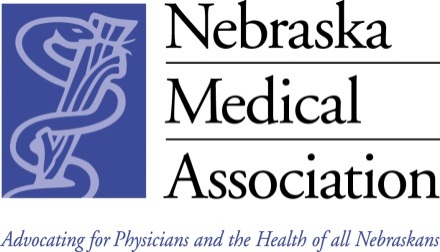 CME PERFORMANCE-IN-PRACTICE STRUCTURED ABSTRACTA tool for preparing and demonstrating compliance through performance-in-practiceInstructions: Complete this form for each activity selected for the NMA’s performance-in-practice review. Complete all sections applicable for the activity, and assemble attachments, marking each attachment with the appropriate number.For all INDIVIDUALS IN CONTROL OF CONTENT for the activity … Complete the table below.  If you have this information already available electronically, then simply include it as part of Attachment 2. For each individual in control of content, list the name of the individual, the individual’s role (e.g., planner, editor, content reviewer, faculty) in the activity, the name of the NMA-defined commercial interest with which the individual has a relevant financial relationship (or if the individual has no relevant financial relationships), and the nature of that relationship.  (Note: please ensure that when you are collecting this information from individuals, that you are using the most current definitions of what constitutes a relevant financial relationship and NMA-defined commercial interest.)  (C7 SCS 2.1, 2.2, 2.3)(If there are additional individuals in control of content for the activity, please attach a separate page using the same column headings.)If the activity was COMMERCIALLY SUPPORTED … Complete the table below.  If you have this information already available electronically, then simply include it as part of Attachment 8. List the names of the commercial supporters of this activity and the $ value of any monetary commercial support and/or indicate in-kind support (C8 SCS 3.4-3.6).  (If there are additional commercial supporters, please attach a separate page using the same column headings.)AttachmentsIf the activity was COMMERCIALLY SUPPORTED … Note: If this activity is an enduring material, journal-based CME, or Internet CME, please include the actual CME product (or a URL and access code – if applicable) with your performance-in-practice.Provider Name:Activity Title:Activity Date (mm/dd/yyyy):Activity Type:Activity Type:State the professional practice gap(s) of your learners on which the activity was based (maximum 100 words). (C2)State the professional practice gap(s) of your learners on which the activity was based (maximum 100 words). (C2)State the professional practice gap(s) of your learners on which the activity was based (maximum 100 words). (C2)State the professional practice gap(s) of your learners on which the activity was based (maximum 100 words). (C2)State the educational need(s) that you determined to be the cause of the professional practice gap(s) (maximum 50 words each). (C2)State the educational need(s) that you determined to be the cause of the professional practice gap(s) (maximum 50 words each). (C2)State the educational need(s) that you determined to be the cause of the professional practice gap(s) (maximum 50 words each). (C2)Knowledge need and/orKnowledge need and/orKnowledge need and/orState the educational need(s) that you determined to be the cause of the professional practice gap(s) (maximum 50 words each). (C2)State the educational need(s) that you determined to be the cause of the professional practice gap(s) (maximum 50 words each). (C2)State the educational need(s) that you determined to be the cause of the professional practice gap(s) (maximum 50 words each). (C2)Competence need and/orCompetence need and/orCompetence need and/orState the educational need(s) that you determined to be the cause of the professional practice gap(s) (maximum 50 words each). (C2)State the educational need(s) that you determined to be the cause of the professional practice gap(s) (maximum 50 words each). (C2)State the educational need(s) that you determined to be the cause of the professional practice gap(s) (maximum 50 words each). (C2)Performance need Performance need Performance need State what this CME activity was designed to change in terms of learners’ competence or performance or patient outcomes (maximum 50 words). (C3)State what this CME activity was designed to change in terms of learners’ competence or performance or patient outcomes (maximum 50 words). (C3)State what this CME activity was designed to change in terms of learners’ competence or performance or patient outcomes (maximum 50 words). (C3)State what this CME activity was designed to change in terms of learners’ competence or performance or patient outcomes (maximum 50 words). (C3)Explain why this educational format is appropriate for this activity (maximum 25 words). (C5)Explain why this educational format is appropriate for this activity (maximum 25 words). (C5)Explain why this educational format is appropriate for this activity (maximum 25 words). (C5)Explain why this educational format is appropriate for this activity (maximum 25 words). (C5)Indicate the desirable physician attribute(s) (i.e., competencies) this activity addresses. (C6)Indicate the desirable physician attribute(s) (i.e., competencies) this activity addresses. (C6)Indicate the desirable physician attribute(s) (i.e., competencies) this activity addresses. (C6)Indicate the desirable physician attribute(s) (i.e., competencies) this activity addresses. (C6)Indicate the desirable physician attribute(s) (i.e., competencies) this activity addresses. (C6)Indicate the desirable physician attribute(s) (i.e., competencies) this activity addresses. (C6)Indicate the desirable physician attribute(s) (i.e., competencies) this activity addresses. (C6)Indicate the desirable physician attribute(s) (i.e., competencies) this activity addresses. (C6)ACGME/ABMS CompetenciesACGME/ABMS CompetenciesInstitute of Medicine CompetenciesInstitute of Medicine CompetenciesInstitute of Medicine CompetenciesInstitute of Medicine CompetenciesInstitute of Medicine CompetenciesInterprofessional EducationCollaborative Competencies Patient Care and Procedural Skills Patient Care and Procedural Skills Provide patient-centered care	 Provide patient-centered care	 Provide patient-centered care	 Provide patient-centered care	 Provide patient-centered care	 Values/Ethics for 	Interprofessional Practice Medical Knowledge	 Medical Knowledge	 Work in interdisciplinary teams	 Work in interdisciplinary teams	 Work in interdisciplinary teams	 Work in interdisciplinary teams	 Work in interdisciplinary teams	 Roles/Responsibilities Practice-based Learning and 	Improvement	   Practice-based Learning and 	Improvement	   Employ evidence-based practice Employ evidence-based practice Employ evidence-based practice Employ evidence-based practice Employ evidence-based practice Interprofessional Communication Interpersonal and Communication 	Skills Interpersonal and Communication 	Skills Apply quality improvement	 Apply quality improvement	 Apply quality improvement	 Apply quality improvement	 Apply quality improvement	 Teams and Teamwork Professionalism Professionalism Utilize informatics Utilize informatics Utilize informatics Utilize informatics Utilize informatics Systems-based Practice Systems-based PracticeOther Competency(ies) (please specify):      Other Competency(ies) (please specify):      Other Competency(ies) (please specify):      Other Competency(ies) (please specify):      Other Competency(ies) (please specify):      Other Competency(ies) (please specify):      Other Competency(ies) (please specify):      Other Competency(ies) (please specify):      Name of IndividualIndividual’s Role in ActivityName of Commercial InterestNature of RelationshipExample: Jane Smythe, MDCourse DirectorNone---Example: Thomas JonesFacultyPharma Co. USResearch grantName of Commercial SupporterAmount of Monetary Commercial SupportIn-Kind Example: XYZ Pharma Company$5,000☐Example: ABC Medical Device Company☒Attachment 1The activity topics/content, e.g., agenda, brochure, program book, or announcement. (NMA Definition of CME)Attachment 2The form, tool, or mechanism used to identify relevant financial relationships of all individuals in control of content. (C7 SCS 2.1) Attachment 3Evidence that you implemented your mechanism(s) to resolve conflicts of interest for all individuals in control of content prior to the start of the activity. (C7 SCS 2.3)Attachment 4The disclosure information as provided to learners about the relevant financial relationships (or absence of relevant financial relationships) that each individual in a position to control the content of CME disclosed to the provider.  (C7 SCS 6.1-6.2, 6.5)Attachment 5The data or information generated from this activity about changes achieved in learners’ competence or performance or patient outcomes. (C11)Attachment 6The NMA accreditation statement for this activity, as provided to learners. (Appropriate Accreditation Statement)Attachment 7The income and expense statement for this activity that details the receipt and expenditure of all of the commercial support. (C8 SCS 3.13)Attachment 8Each executed commercial support agreement for the activity. (C8 SCS 3.4-3.6)Attachment 9The commercial support disclosure information as provided to learners.  (C7 SCS 6.3-6.5)